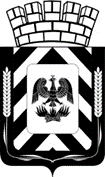 РЕШЕНИЕО внесении изменений в Положение об охране зеленых насаждений на территории Ленинского городского округа Московской области, утвержденное решением Совета депутатов Ленинского городского округа Московской области от 23.12.2020 №22/3Руководствуясь Федеральным законом от 06.10.2003 № 131-ФЗ «Об общих принципах организации местного самоуправления в Российской Федерации», Лесным Кодексом Российской Федерации, постановлением Правительства Российской Федерации                                        от 29.12.2018 г. №1730 «Об утверждении особенностей возмещения вреда, причиненного лесам и находящимся в них природным объектам вследствие нарушения лесного законодательства», Законом Московской области от 30.12.2014 № 191/2014-ОЗ «О регулировании дополнительных вопросов в сфере благоустройства в Московской области», Уставом Ленинского городского округа Московской области, в целях улучшения экологической ситуации в Ленинском городском округе Московской области, повышения ответственности за сохранность зеленых насажденийСовет депутатов Р Е Ш И Л:Внести в Положение об охране зеленых насаждений на территории Ленинского городского округа Московской области, утвержденное решением Совета депутатов Ленинского городского округа Московской области от 23.12.2020 №22/3 (далее – Положение) следующие изменения: Исключить п. 9 в приложении 1 к Положению.Дополнить Методику расчета платы за вырубку зеленых насаждений, снятие травяного покрова и исчисления размера вреда, причиненного их уничтожением, повреждением на территории Ленинского городского округа Московской области (приложение 1 к Положению) абзацем «Размер причиненного вреда вследствие незаконной (самовольной, при отсутствии оформленного в установленном порядке разрешения) вырубки зеленых насаждений определяется как расчет платы, исчисляемый в случае разрешенной вырубки деревьев, кустарников, с учетом повышающего коэффициента К=2. 2.  Настоящее решение вступает в силу после официального опубликования.         3. Опубликовать настоящее решение в газете «Видновские вести» и разместить в информационно-телекоммуникационной сети «Интернет» по адресу: http://adm-vidnoe.ru/.Контроль за исполнением настоящего решения возложить на заместителя председателя Совета депутатов Ленинского городского округа Московской области В.Н. Черникова.Разослать: в дело-2экз., первому заместителю главы администрации, Шевляковой Л.В., Лебедевой Т.Д., Колмогоровой Л.В., Егоровой Е.В., «Видновские вести».СОВЕТ ДЕПУТАТОВЛЕНИНСКОГО ГОРОДСКОГО ОКРУГАМОСКОВСКОЙ ОБЛАСТИот11.03.2021 № 24/3Глава Ленинского городского округа Председатель Совета депутатовЛенинского городского округа      А.П. СпасскийС.Н. Радченко